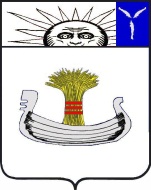 СоветНатальинского муниципального образованияБалаковского муниципального района Саратовской областиСорок девятое Совета Натальинского муниципального образования второго созываРЕШЕНИЕОт 11 апреля 2023 года № 321 О внесении изменений в решение Совета Натальинского муниципального образования от 20.01.2015г. № 197 «Об утверждении Положения «Об оплате труда и материальном стимулировании военно-учетных работников осуществляющих отдельные переданные государственные полномочия работников по первичному воинскому учету граждан в Администрации Натальинского муниципального образования»В соответствии с со ст. 140 Бюджетного Кодекса Российской Федерации, ст.ст. 135, 144 Трудового Кодекса Российской Федерации, ст. 8 Федерального закона от 28.03.1998 № 53-ФЗ «О воинской обязанности и военной службе», Федеральным законом от 06.10.2003 г. №131-ФЗ «Об общих принципах организации местного самоуправления в Российской Федерации», п. 8 Положения «О воинском учете», утвержденного  Постановлением Правительства Российской Федерации от 27.11.2006 № 719 «Об утверждении Положения о воинском учете», Постановлением Правительства Российской Федерации от 29.04.2006 №258 «Правила расходования и учета субвенций, предоставляемых бюджетам субъектов Российской Федерации на осуществление полномочий по первичному воинскому учету на территориях где отсутствуют военные комиссариаты», Письмом Министерства обороны Российской Федерации от 25.04.2009 г. № 315/2/203, Закон Саратовской области от 02.12.2021 г. № 140-ЗСО " Об областном бюджете на 2022 год и на плановый период 2023 и 2024 годов", Уставом Натальинского муниципального образования,  Совет Натальинского муниципального образованияРЕШИЛ:1.Внести в решение Совета Натальинского муниципального образования от 20.01.2015 г. № 197 «Об утверждении Положения «Об оплате труда и материальном стимулировании военно-учетных работников осуществляющих отдельные переданные государственные полномочия работников по первичному воинскому учету граждан в Администрации Натальинского муниципального образования» следующие изменения:- абзац 2 пункта  1 раздела 2  Положения изложить в новой редакции:«- инспектор по ведению воинского учета – 9 555,00 рублей».2. Признать утратившим силу решение Совета Натальинского муниципального образования  № 261 от 24.03.2022 г.3. Настоящее решение  вступает в силу с 01 мая  2023 г. и подлежит обнародованию.Глава Натальинского муниципального образования 				                А.В. АникеевОбнародовано 14.04.2023 г.